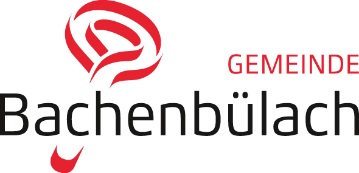 Gesuch für ein Patent zur Führung eines Klein- und MittelverkaufsbetriebesAllgemeiner HinweisDas Gesuch (inkl. Beilagen) muss mindestens vier Wochen vor Betriebsaufnahme, gut leserlich und vollständig ausgefüllt, per Post eingereicht werden.Das Gesuch (inkl. Beilagen) muss mindestens vier Wochen vor Betriebsaufnahme, gut leserlich und vollständig ausgefüllt, per Post eingereicht werden.Das Gesuch (inkl. Beilagen) muss mindestens vier Wochen vor Betriebsaufnahme, gut leserlich und vollständig ausgefüllt, per Post eingereicht werden.Das Gesuch (inkl. Beilagen) muss mindestens vier Wochen vor Betriebsaufnahme, gut leserlich und vollständig ausgefüllt, per Post eingereicht werden.Das Gesuch (inkl. Beilagen) muss mindestens vier Wochen vor Betriebsaufnahme, gut leserlich und vollständig ausgefüllt, per Post eingereicht werden.Gesuchsteller/-inNameNameNameVornameGeschlechtGeschlechtGeschlecht  männlich  männlich  männlich  weiblichStrasseStrasseStrasseStrasseStrassePLZOrtOrtOrtTelefon PrivatTelefon PrivatTelefon PrivatTelefon MobileE-MailE-MailE-MailE-MailE-MailGeburtsdatumGeburtsdatumGeburtsdatumHeimatortRechnungsadresse Rechnungsadresse gleich wie Bewilligungsnehmer/-in Rechnungsadresse gleich wie Bewilligungsnehmer/-in Rechnungsadresse gleich wie Bewilligungsnehmer/-in Rechnungsadresse gleich wie Bewilligungsnehmer/-in Rechnungsadresse gleich wie Bewilligungsnehmer/-inNameNameNameVornameFirmaFirmaFirmaFirmaFirmaStrasseStrasseStrasseStrasseStrassePLZOrtOrtOrtBetriebBetriebsnameBetriebsnameBetriebsnameBetriebsnameBetriebsnameBetriebsnameBetriebsnameStrasseStrasseStrasseStrasseStrasseStrasseStrassePLZOrtOrtOrtOrtOrtTelefon GeschäftTelefon GeschäftTelefon GeschäftFaxFaxFaxE-MailE-MailE-MailE-MailE-MailE-MailE-MailDatum BetriebsaufnahmeDatum BetriebsaufnahmeDatum BetriebsaufnahmeDatum BetriebsaufnahmeDatum BetriebsaufnahmeDatum BetriebsaufnahmeDatum BetriebsaufnahmePatentbefugnisse
(bitte Zutreffendes ankreuzen)  ausschliesslich alkoholfreie Getränke  Alkoholhaltige Getränke  Gebrannte Wasser  ausschliesslich alkoholfreie Getränke  Alkoholhaltige Getränke  Gebrannte Wasser  ausschliesslich alkoholfreie Getränke  Alkoholhaltige Getränke  Gebrannte Wasser  ausschliesslich alkoholfreie Getränke  Alkoholhaltige Getränke  Gebrannte Wasser  ausschliesslich alkoholfreie Getränke  Alkoholhaltige Getränke  Gebrannte Wasser  ausschliesslich alkoholfreie Getränke  Alkoholhaltige Getränke  Gebrannte Wasser  ausschliesslich alkoholfreie Getränke  Alkoholhaltige Getränke  Gebrannte WasserWieviele Liter gebrannte Wasser werden mutmasslich jährlich verkauft?Wieviele Liter gebrannte Wasser werden mutmasslich jährlich verkauft?Wieviele Liter gebrannte Wasser werden mutmasslich jährlich verkauft?Wieviele Liter gebrannte Wasser werden mutmasslich jährlich verkauft?Wieviele Liter gebrannte Wasser werden mutmasslich jährlich verkauft?Wieviele Liter gebrannte Wasser werden mutmasslich jährlich verkauft?Wieviele Liter gebrannte Wasser werden mutmasslich jährlich verkauft?     _________ Liter/Jahr *     _________ Liter/Jahr *     _________ Liter/Jahr *     _________ Liter/Jahr *     _________ Liter/Jahr *     _________ Liter/Jahr *     _________ Liter/Jahr **wird die deklarierte Menge an effektiv umgesetzten gebrannten Wassern in einem für die Höhe der Abgaben relevanten Umfang überschritten, muss dies der Gemeinde, Abteilung Präsidiales, gemeldet werden (§ 14 und § 15 VVG).*wird die deklarierte Menge an effektiv umgesetzten gebrannten Wassern in einem für die Höhe der Abgaben relevanten Umfang überschritten, muss dies der Gemeinde, Abteilung Präsidiales, gemeldet werden (§ 14 und § 15 VVG).*wird die deklarierte Menge an effektiv umgesetzten gebrannten Wassern in einem für die Höhe der Abgaben relevanten Umfang überschritten, muss dies der Gemeinde, Abteilung Präsidiales, gemeldet werden (§ 14 und § 15 VVG).*wird die deklarierte Menge an effektiv umgesetzten gebrannten Wassern in einem für die Höhe der Abgaben relevanten Umfang überschritten, muss dies der Gemeinde, Abteilung Präsidiales, gemeldet werden (§ 14 und § 15 VVG).*wird die deklarierte Menge an effektiv umgesetzten gebrannten Wassern in einem für die Höhe der Abgaben relevanten Umfang überschritten, muss dies der Gemeinde, Abteilung Präsidiales, gemeldet werden (§ 14 und § 15 VVG).*wird die deklarierte Menge an effektiv umgesetzten gebrannten Wassern in einem für die Höhe der Abgaben relevanten Umfang überschritten, muss dies der Gemeinde, Abteilung Präsidiales, gemeldet werden (§ 14 und § 15 VVG).*wird die deklarierte Menge an effektiv umgesetzten gebrannten Wassern in einem für die Höhe der Abgaben relevanten Umfang überschritten, muss dies der Gemeinde, Abteilung Präsidiales, gemeldet werden (§ 14 und § 15 VVG).Beilagen
(zwingend erforderlich)	Handlungsfähigkeitszeugnis
	(anzufordern bei der Wohnsitzgemeinde)	aktueller Strafregisterauszug
	(online erhältlich unter www.e-service.admin.ch/crex/cms)	Kopie Miet-/Pachtvertrag	Kopie amtlicher Ausweis 	Patentrückzugsformular (bei Übernahme bestehender Betrieb)	Handlungsfähigkeitszeugnis
	(anzufordern bei der Wohnsitzgemeinde)	aktueller Strafregisterauszug
	(online erhältlich unter www.e-service.admin.ch/crex/cms)	Kopie Miet-/Pachtvertrag	Kopie amtlicher Ausweis 	Patentrückzugsformular (bei Übernahme bestehender Betrieb)	Handlungsfähigkeitszeugnis
	(anzufordern bei der Wohnsitzgemeinde)	aktueller Strafregisterauszug
	(online erhältlich unter www.e-service.admin.ch/crex/cms)	Kopie Miet-/Pachtvertrag	Kopie amtlicher Ausweis 	Patentrückzugsformular (bei Übernahme bestehender Betrieb)	Handlungsfähigkeitszeugnis
	(anzufordern bei der Wohnsitzgemeinde)	aktueller Strafregisterauszug
	(online erhältlich unter www.e-service.admin.ch/crex/cms)	Kopie Miet-/Pachtvertrag	Kopie amtlicher Ausweis 	Patentrückzugsformular (bei Übernahme bestehender Betrieb)	Handlungsfähigkeitszeugnis
	(anzufordern bei der Wohnsitzgemeinde)	aktueller Strafregisterauszug
	(online erhältlich unter www.e-service.admin.ch/crex/cms)	Kopie Miet-/Pachtvertrag	Kopie amtlicher Ausweis 	Patentrückzugsformular (bei Übernahme bestehender Betrieb)	Handlungsfähigkeitszeugnis
	(anzufordern bei der Wohnsitzgemeinde)	aktueller Strafregisterauszug
	(online erhältlich unter www.e-service.admin.ch/crex/cms)	Kopie Miet-/Pachtvertrag	Kopie amtlicher Ausweis 	Patentrückzugsformular (bei Übernahme bestehender Betrieb)	Handlungsfähigkeitszeugnis
	(anzufordern bei der Wohnsitzgemeinde)	aktueller Strafregisterauszug
	(online erhältlich unter www.e-service.admin.ch/crex/cms)	Kopie Miet-/Pachtvertrag	Kopie amtlicher Ausweis 	Patentrückzugsformular (bei Übernahme bestehender Betrieb)BemerkungenUnterschriftOrtDatumDatumDatumUnterschrift